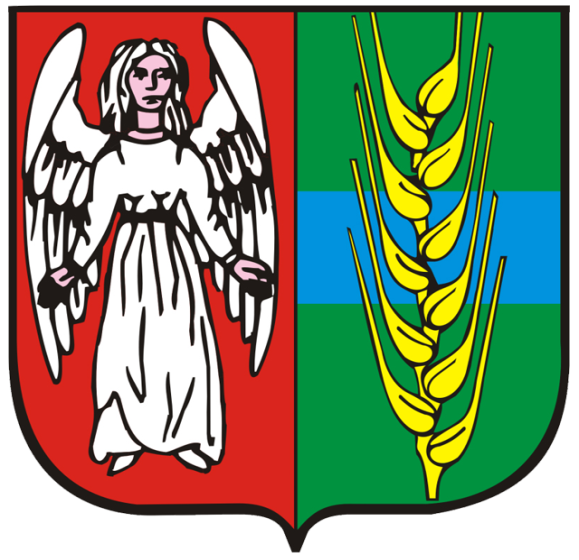 Analiza Stanu gospodarki odpadami komunalnymi na terenie gminy Gruta za 2021 rok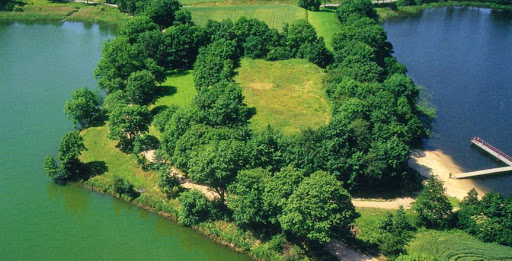 WSTĘP	Niniejszy dokument stanowi roczna analizę stanu gospodarki odpadami komunalnymi na terenie gminy Gruta za 2021 rok.	Zgodnie z art.3 ust. 2 pkt 10 ustawy z dnia 13 września 1996 r. o utrzymaniu czystości i porządku w gminach jednym z zadań gminy jest dokonanie corocznej analizy stanu gospodarki odpadami komunalnymi.	Analiza ta ma zweryfikować możliwości techniczne i organizacyjne gminy w zakresie możliwości przetwarzania zmieszanych odpadów komunalnych, odpadów zielonych oraz pozostałości z sortowania, a także potrzeb inwestycyjnych, kosztów systemu gospodarki odpadami komunalnymi.	Dokument ten zawiera informacje o liczbie mieszkańców, liczbie właścicieli nieruchomości, którzy nie wykonują obowiązków określonych w ustawie, a także ilości odpadów komunalnych wytwarzanych na terenie gminy.	Reasumując analiza ma dostarczyć niezbędnych informacji dla stworzenia efektywnego systemu gospodarki odpadami komunalnymi. ZAGADNIENIA OGÓLNE1. W okresie od 1 stycznia 2021 roku do dnia 31 grudnia 2021 roku zgodnie z ustawą 
o utrzymaniu czystości i porządku w gminach odbiór odpadów komunalnych i ich zagospodarowanie od właścicieli nieruchomości zamieszkałych realizowane były przez:Miejskie Wodociągi i Oczyszczalnia Sp. z o. o., ul. Mickiewicza 28/30, 86-300  Grudziądz.2. Firma została wybrana w trybie przetargu nieograniczonego.3. Zgodnie z art. 3 ust 6 ustawy z dnia 13 września 1996 r. o utrzymaniu czystości i porządku w gminach (Dz. U. z 2020 r., poz. 1439 ze zm.) w Gminie Gruta w miejscowości Mełno na terenie oczyszczalni ścieków funkcjonuje Punkt Selektywnego Zbierania Odpadów Komunalnych, do którego mieszkańcy mogą dostarczać odpady tj.: odpady zielone z pielęgnacji ogrodów i parków, zużyte baterie i akumulatory, meble i inne odpady wielkogabarytowe, zużyty sprzęt elektroniczny i elektryczny, przeterminowane leki, chemikalia, zużyte opony oraz odpady budowlano – remontowe pochodzące z remontów prowadzonych samodzielnie. Punkt czynny jest od poniedziałku od 08:00 do 14:00, czwartek od 09:00 do 16:00 oraz w jedną sobotę od 08:00 do 13:00. Zbiórka przeterminowanych leków prowadzona jest także w aptekach. Ocena możliwości technicznych i organizacyjnych gminy w zakresie gospodarowania odpadami komunalnymi1. Możliwości przetwarzania zmieszanych odpadów komunalnych, odpadów zielonych oraz pozostałości z sortowania odpadów komunalnych przeznaczonych do składowania 	Na terenie gminy Gruta nie ma możliwości przetwarzania odpadów komunalnych. Odpady zebrane od właścicieli nieruchomości z terenu gminy Gruta Wykonawca zobowiązany będzie zagospodarować (odbiór, transport, poddanie odzyskowi 
lub unieszkodliwianiu) zgodnie z Wojewódzkim Planem Gospodarki Odpadami, tj. regionu 
1 tucholsko-grudziądzkiego, co oznacza, że zebrane na terenie Gminy Gruta odpady komunalne mogą trafić do jednego ze wskazanych w Planie RIPOK-ów. W przypadku frakcji odpadów selektywnie zebranych w ramach zagospodarowania odpadów Wykonawca zobowiązany będzie do ich przekazania do instalacji odzysku unieszkodliwiania, zgodnie 
z hierarchią postępowania z odpadami. 2. Potrzeby inwestycyjne związane z gospodarowaniem odpadami komunalnymiW roku 2021 zrealizowano zadanie inwestycyjne związane z gospodarowaniem odpadami komunalnymi polegające na  zorganizowaniu stałego Punktu Selektywnej Zbiórki Odpadów Komunalnych. 3. Liczba mieszkańców	Liczba mieszkańców zameldowanych na dzień 31.12.2021 r. - 6449 osoby (informacja z Referatu Ewidencji Ludności)Na dzień 31.12.2021 r. systemem gospodarowania odpadami komunalnymi w Gminie Gruta objętych było 1429 nieruchomości zamieszkałych (na podstawie złożonych deklaracji 
i wydanych decyzji administracyjnych).4. Liczba właścicieli nieruchomości, którzy nie zawarli umowy, o której mowa w art. 6o ust. 1	W stosunku do właścicieli nieruchomości zamieszkałych, którzy nie złożyli deklaracji o wysokości opłat za gospodarowanie odpadami komunalnymi w wyznaczonym terminie prowadzone jest postępowanie administracyjne o ustalenie wysokości w/w opłaty. 5. Ilość odpadów komunalnych wytworzonych na terenie gminy Gruta	Ilość odpadów w analizie została oszacowana na podstawie otrzymanych sprawozdań od firm wywozowych, jakie w roku 2021 odbierały odpady komunalne, 
co zostało ujęte w rocznym sprawozdaniu z realizacji zadań z zakresu gospodarowania odpadami komunalnymi do Marszałka Województwa i Wojewódzkiego Inspektoratu Ochrony Środowiska za pośrednictwem Bazy Danych o Odpadach (BDO), (dane te zostały przedstawione poniżej w pkt 6). 6. Ilość zmieszanych odpadów komunalnych, odpadów zielonych oraz pozostałości z sortowania odpadów komunalnych przeznaczonych 
do składowania odbieranych z terenu gminy Gruta20 03 01 Niesegregowane (zmieszane) odpady komunalne 952,1200 Mg20 01 40 Metale 0,1000 Mg20 02 03 Inne odpady ulegające biodegradacji 12,4300 Mg20 02 01 Odpady ulegające biodegradacji 535,8900 Mg20 03 07 Odpady wielkogabarytowe 20,4200 Mg20 01 36 Zużyte urządzenia elektryczne i elektroniczne inne niż wymienione w 20 01 21, 20 01 23 i 20 01 35 4,5000 Mg20 03 99 Odpady komunalne niewymienione w innych podgrupach 1,6900 Mg20 01 01 Papier i tektura 0,0300 Mg15 01 01 Opakowania z papieru i tektury 33,9900 Mg15 01 02 Opakowania z tworzyw sztucznych 223,0500 Mg15 01 07 Opakowania ze szkła 189,2600 Mg16 01 03 Zużyte opony 2,8900 Mg16 06 05 Inne baterie i akumulatory 0,0300 Mg17 01 07 Zmieszane odpady z betonu, gruzu ceglanego, odpadowych materiałów ceramicznych i elementów wyposażenia inne niż wymienione w 17 01 06 1,8900 Mg17 06 04 Materiały izolacyjne inne niż wymienione w 17 06 01 i 17 06 03 0,5000 Mg17 09 04 Zmieszane odpady z budowy, remontów i demontażu inne niż wymienione w 17 09 01, 17 09 02 i 17 09 03 11,2300 Mg20 01 39 Tworzywa sztuczne 1,0000 Mg20 01 10 Odzież 0,1900 Mg20 01 11 Tekstylia 0,9500 Mg7. Informacja o masie odpadów przygotowanych do ponownego użycia i poddanych recyklingowi z odpadów odebranych i zebranych z terenu gminy:1.Łączna masa odebranych i zebranych odpadów w tonach: 889,0400 Mg;2.Łączna masa odpadów przygotowanych do ponownego użycia i poddanych recyklingowi w tonach: 767,8342 Mg;3.Łączna masa odebranych i zebranych odpadów komunalnych od właścicieli nieruchomości w tonach: 1984,0200 Mg;4.Łączna masa odpadów papieru, metali, tworzyw sztucznych i szkła przygotowanych 
do ponownego użycia i poddanych recyklingowi w tonach: 320,5876 Mg;5.Osiągnięte poziomy recyklingu i przygotowania do ponownego użycia odpadów komunalnych [%]: 38,70%;6.Łączna masa odpadów budowlanych i rozbiórkowych będąca odpadami komunalnymi odebrana i zebrana w tonach: 11,1000 Mg;7.Łączna masa odpadów budowlanych i rozbiórkowych będąca odpadami komunalnymi przekazanych do przygotowania do ponownego użycia i recyklingu w tonach: 1,8900 Mg;8.Osiągnięty poziom recyklingu, przygotowania do ponownego użycia i odzysku innymi metodami innych niż niebezpieczne odpadów budowlanych i rozbiórkowych  [%]: 16,11 %;9.Masa zmieszanych odpadów komunalnych odebranych przez gminę w roku sprawozdawczym w tonach: 1834,4000 Mg;10.Masa zmieszanych odpadów komunalnych odebranych w gminie w roku sprawozdawczym w tonach: 1992,1600 Mg;11.Masa zmieszanych odpadów komunalnych odebranych przez gminę w ostatnim półroczu poprzedzającym rok sprawozdawczy w tonach: 385,3300 Mg;12.Masa zmieszanych odpadów komunalnych odebranych w gminie w ostatnim półroczu poprzedzającym rok sprawozdawczy w tonach: 431,3400 Mg;13.Masa odpadów ulegających biodegradacji odebranych i zebranych ze strumienia odpadów komunalnych z obszaru gminy/związku międzygminnego w roku rozliczeniowym, przekazanych do składowania – MOUBR [Mg]: 1,6001 Mg14.Osiągnięty poziom ograniczenia masy odpadów komunalnych ulegających biodegradacji do składowania [%]: 0,68 %8. Opłaty z tytułu gospodarowania odpadami komunalnymi w okresie 
od 01.01.2021 r. do 31.12.2021 r.Wpływy z tytułu opłat za gospodarowanie odpadami komunalnymi na dzień 31.12.2020 r.: 1 063 204,32 zł;Zaległości na dzień 31.12.2021 r.: 184 603,89 zł;Nadpłaty za dzień 31.12.2021 r.: 13 817,33 zł.9. Koszty poniesione w związku z odbieraniem, odzyskiem, recyklingiem 
i unieszkodliwianiem odpadów komunalnych	Gmina Gruta rozlicza się z wykonawcami za zadanie pn. Odbieranie 
i zagospodarowanie odpadów komunalnych od właścicieli nieruchomości zamieszkałych 
na terenie gminy Gruta zgodnie z umową. Wynagrodzenie odbywa się w równych częściach, płaconych miesięcznie, po uprzednim pisemnym odbiorze miesięcznych czynności 
i na podstawie miesięcznych faktur wystawionych przez Wykonawcę. Sporządziła: Marta Twardochleb19 kwietnia 2022 r.